Механические колебания и волныСтуденты пишут конспект!!!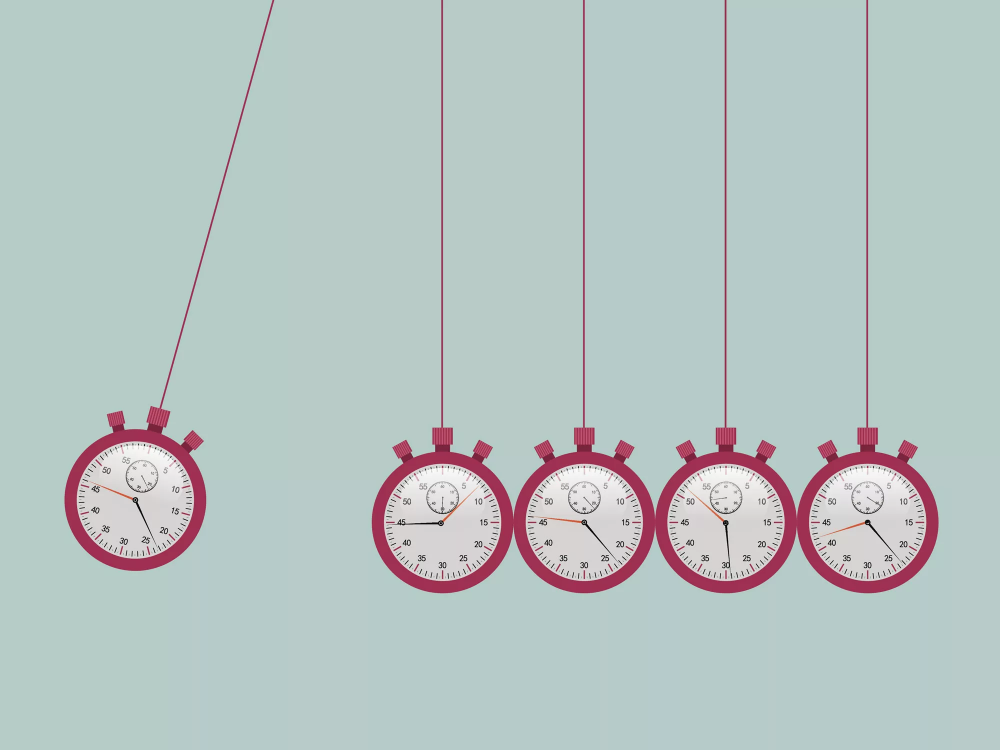 Механические колебания – периодически повторяющееся перемещение материальной точки, при котором она движется по какой-либо траектории поочередно в двух противоположных направлениях относительно положения устойчивого равновесия.Отличительными признаками колебательного движения являются:повторяемость движения;возвратность движения.Для существования механических колебаний необходимо:наличие возвращающей силы – силы, стремящейся вернуть тело в положение равновесия (при малых смещениях от положения равновесия);наличие малого трения в системе.Механические волны – это процесс распространения колебаний в упругой среде.СодержаниеВиды волнГармонические колебанияАмплитуда и фаза колебанийПериод колебанийЧастота колебанийСвободные колебания (математический и пружинный маятники)Вынужденные колебанияРезонансДлина волныЗвукОсновные формулы по теме «Механические колебания и волны»Виды волнПоперечная – это волна, в которой колебание частиц среды происходит перпендикулярно направлению распространения волны.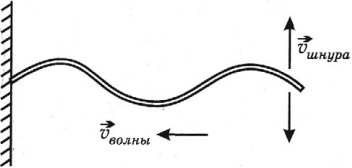 Поперечная волна представляет собой чередование горбов и впадин.
Поперечные волны возникают вследствие сдвига слоев среды относительно друг друга, поэтому они распространяются в твердых телах.Продольная – это волна, в которой колебание частиц среды происходит в направлении распространения волны.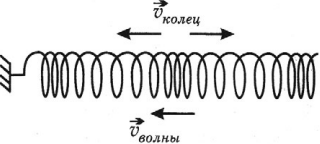 Продольная волна представляет собой чередование областей уплотнения и разряжения.
Продольные волны возникают из-за сжатия и разряжения среды, поэтому они могут возникать в жидких, твердых и газообразных средах.Важно!
Механические волны не переносят вещество среды. Они переносят энергию, которая складывается из кинетической энергии движения частиц среды и потенциальной энергии ее упругой деформации.Гармонические колебанияГармонические колебания – простейшие периодические колебания, при которых координата тела меняется по закону синуса или косинуса: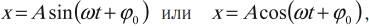 где ​x​ – координата тела – смещение тела от положения равновесия в данный момент времени; ​A​ – амплитуда колебаний; ​ωt+φ0​ – фаза колебаний; ​ω​ – циклическая частота; ​φ0​ – начальная фаза.Если в начальный момент времени тело проходит положение равновесия, то колебания являются синусоидальными.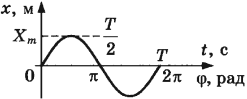 Если в начальный момент времени смещение тела совпадает с максимальным отклонением от положения равновесия, то колебания являются косинусоидальными.Скорость гармонических колебаний
Скорость гармонических колебаний есть первая производная координаты по времени: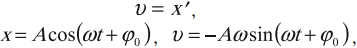 где ​v​ – мгновенное значение скорости, т. е. скорость в данный момент времени.Амплитуда скорости – максимальное значение скорости колебаний, это величина, стоящая перед знаком синуса или косинуса: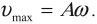 Ускорение гармонических колебаний
Ускорение гармонических колебаний есть первая производная скорости по времени: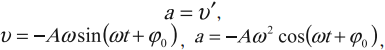 где ​a​ – мгновенное значение ускорения, т. е. ускорение в данный момент времени.Амплитуда ускорения – максимальное значение ускорения, это величина, стоящая перед знаком синуса или косинуса: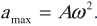 Если тело совершает гармонические колебания, то сила, действующая на тело, тоже изменяется по гармоническому закону: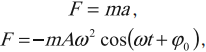 где ​F​ – мгновенное значение силы, действующей на тело, т. е. сила в данный момент времени.Амплитуда силы – максимальное значение силы, величина, стоящая перед знаком синуса или косинуса: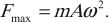 Тело, совершающее гармонические колебания, обладает кинетической или потенциальной энергией: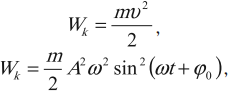 где ​Wk​ – мгновенное значение кинетической энергии, т. е. кинетическая энергия в данный момент времени.Амплитуда кинетической энергии – максимальное значение кинетической энергии, величина, стоящая перед знаком синуса или косинуса: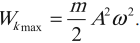 При гармонических колебаниях каждую четверть периода происходит переход потенциальной энергии в кинетическую и обратно.
В положении равновесия:потенциальная энергия равна нулю;кинетическая энергия максимальна.При максимальном отклонении от положения равновесия:кинетическая энергия равна нулю;потенциальная энергия максимальна.Полная механическая энергия гармонических колебаний
При гармонических колебаниях полная механическая энергия равна сумме кинетической и потенциальной энергий в данный момент времени: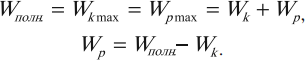 Важно!
Следует помнить, что период колебаний кинетической и потенциальной энергий в 2 раза меньше, чем период колебаний координаты, скорости, ускорения и силы. А частота колебаний кинетической и потенциальной энергий в 2 раза больше, чем частота колебаний координаты, скорости, ускорения и силы.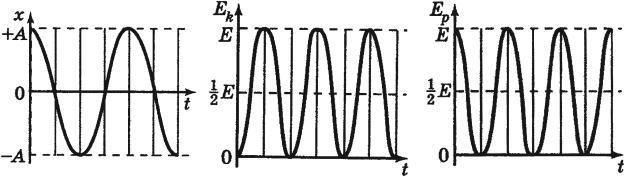 Графики зависимости кинетической, потенциальной и полной энергий всегда лежат выше оси времени.Если сила сопротивления отсутствует, то полная энергия сохраняется. График зависимости полной энергии от времени есть прямая, параллельная оси времени (в отсутствие сил трения).Амплитуда и фаза колебанийАмплитуда колебаний – модуль наибольшего смещения тела от положения равновесия.
Обозначение – ​A(Xmax)​, единицы измерения – м.Фаза колебаний – это величина, которая определяет состояние колебательной системы в любой момент времени.
Обозначение – ​φ​, единицы измерения – рад (радиан).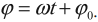 Фаза колебаний – это величина, стоящая под знаком синуса или косинуса. Она показывает, какая часть периода прошла от начала колебаний.
Фаза гармонических колебаний в процессе колебаний изменяется.
​φ0​ – начальная фаза колебаний.
Начальная фаза колебаний – величина, которая определяет положение тела в начальный момент времени.Важно!
Путь, пройденный телом за одно полное колебание, равен четырем амплитудам.Период колебанийПериод колебаний – это время одного полного колебания.
Обозначение – ​T​, единицы измерения – с.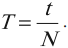 Период гармонических колебаний – постоянная величина.Частота колебанийЧастота колебаний – это число полных колебаний в единицу времени.
Обозначение – ​ν​, единицы времени – с-1 или Гц (Герц).1 Гц – это частота такого колебательного движения, при котором за каждую секунду совершается одно полное колебание: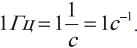 Период и частота колебаний – взаимно обратные величины: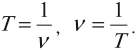 Циклическая частота – это число колебаний за 2π секунд.
Обозначение – ​ω​, единицы измерения – рад/с.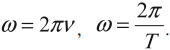 Свободные колебания (математический и пружинный маятники)Свободные колебания – колебания, которые совершает тело под действием внутренних сил системы за счет начального запаса энергии после того как его вывели из положения устойчивого равновесия.Условия возникновения свободных колебаний:при выведении тела из положения равновесия должна возникнуть сила, стремящаяся вернуть его в положение равновесия;силы трения в системе должны быть достаточно малы. При наличии сил трения свободные колебания будут затухающими.При наличии сил трения свободные колебания будут затухающими.
Затухающие колебания – это колебания, амплитуда которых с течением времени уменьшается.Математический маятник – это материальная точка, подвешенная на невесомой нерастяжимой нити.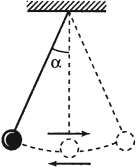 Период колебаний математического маятника: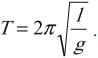 Частота колебаний математического маятника: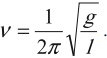 Циклическая частота колебаний математического маятника: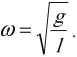 Максимальное значение скорости колебаний математического маятника: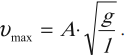 Максимальное значение ускорения колебаний математического маятника: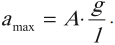 Период свободных колебаний математического маятника, движущегося вверх с ускорением или вниз с замедлением: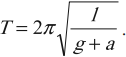 Период свободных колебаний математического маятника, движущегося вниз с ускорением или вверх с замедлением: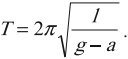 Период свободных колебаний математического маятника, горизонтально с ускорением или замедлением: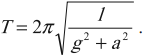 Мгновенное значение потенциальной энергии математического маятника, поднявшегося в процессе колебаний на высоту ​h​, определяется по формуле: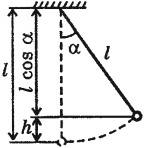 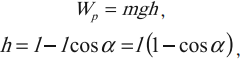 где ​l​ – длина нити, ​α​ – угол отклонения от вертикали.Пружинный маятник – это тело, подвешенное на пружине и совершающее колебания вдоль вертикальной или горизонтальной оси под действием силы упругости пружины.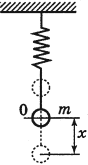 Период колебаний пружинного маятника: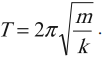 Частота колебаний пружинного маятника: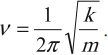 Циклическая частота колебаний пружинного маятника: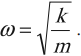 Максимальное значение скорости колебаний пружинного маятника: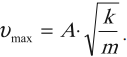 Максимальное значение ускорения колебаний пружинного маятника: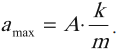 Мгновенную потенциальную энергию пружинного маятника можно найти по формуле: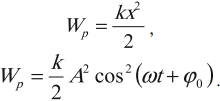 Амплитуда потенциальной энергии – максимальное значение потенциальной энергии, величина, стоящая перед знаком синуса или косинуса: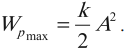 Важно!
Если маятник не является ни пружинным, ни математическим (физический маятник), то его циклическую частоту, период и частоту колебаний по формулам, применимым к математическому и пружинному маятнику, рассчитать нельзя. В данном случае эти величины рассчитываются из формулы силы, действующей на маятник, или из формул энергий.Вынужденные колебанияВынужденные колебания – это колебания, происходящие под действием внешней периодически изменяющейся силы.Вынужденные колебания, происходящие под действием гармонически изменяющейся внешней силы, тоже являются гармоническими и незатухающими. Их частота равна частоте внешней силы и называется частотой вынужденных колебаний.РезонансРезонанс – явление резкого возрастания амплитуды колебаний, которое происходит при совпадении частоты вынуждающей силы и собственной частоты колебаний тела.Условие резонанса: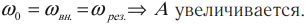 ​v0​ – собственная частота колебаний маятника.На рисунке изображены резонансные кривые для сред с разным трением. Чем меньше трение, тем выше и острее резонансная кривая.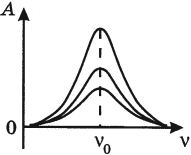 Явление резонанса учитывается при периодически изменяющихся нагрузках в машинах и различных сооружениях.
Также резонанс используется в акустике, радиотехнике и т. д.Длина волныДлина волны – это расстояние, на которое волна распространяется за один период, т. е. это кратчайшее расстояние между двумя точками среды, колеблющимися в одинаковых фазах.
Обозначение – ​λ​, единицы измерения – м.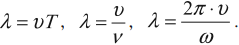 Расстояние между соседними гребнями или впадинами в поперечной волне и между соседними сгущениями или разряжениями в продольной волне равно длине волны.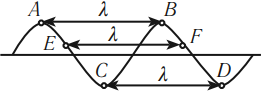 Скорость распространения волны – это скорость перемещения горбов и впадин в поперечной волне и сгущений или разряжений в продольной волне.ЗвукЗвук – это колебания упругой среды, воспринимаемые органом слуха.Условия, необходимые для возникновения и ощущения звука:наличие источника звука;наличие упругой среды между источником и приемником звука;наличие приемника звука; • частота колебаний должна лежать в звуковом диапазоне;мощность звука должна быть достаточной для восприятия.Звуковые волны – это упругие волны, вызывающие у человека ощущение звука, представляющие собой зоны сжатия и разряжения, передающиеся на расстояние с течением времени.Классификация звуковых волн:инфразвук (​ν​ < 16 Гц);звуковой диапазон (16 Гц < ν < 20 000 Гц);ультразвук (ν > 20 000 Гц).Скорость звука – это скорость распространения фазы колебания, т. е. области сжатия и разряжения среды.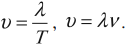 Скорость звука зависитот упругих свойств среды:в воздухе – 331 м/с, в воде – 1400 м/с, в металле – 5000 м/с;от температуры среды:в воздухе при температуре 0°С – 331 м/с,
в воздухе при температуре +15°С – 340 м/с.Характеристики звуковой волныГромкость – это величина, характеризующая слуховые ощущения человека, зависящая от амплитуды колебаний в звуковой волне. Единицы измерения – дБ (децибел).Высота тона – это величина, характеризующая слуховые ощущения человека, зависящая от частоты колебаний в звуковой волне. Чем больше частота, тем выше звук. Чем меньше частота, тем ниже звук.Тембр – это окраска звука.Музыкальный звук – это звук, издаваемый гармонически колеблющимся телом. Каждому музыкальному тону соответствует определенная длина и частота звуковой волны.
Шум – хаотическая смесь тонов.Основные формулы по теме «Механические колебания и волны»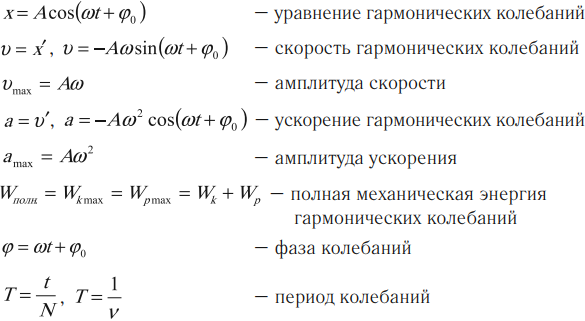 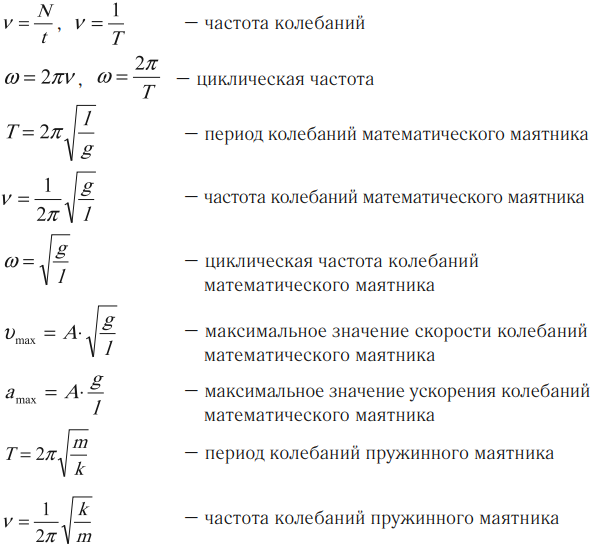 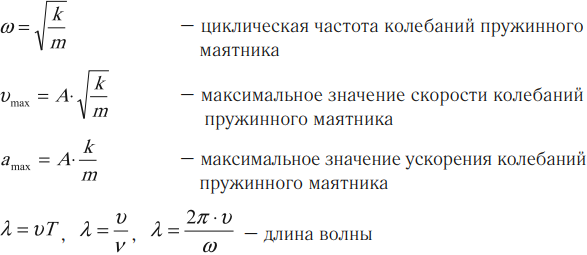 